Ош МУнун медицина факультетинин «Ортопедиялык жана терапевтикалык стоматология» кафедрасынын 2018-жыл үчүн илимий-изилдоо иштеринин жыйынтыктары боюнча отчетуКафедранын профессордук-окутуучулук курамынын сапаттык көрсөткүчүнө анализКафедранын илимий багыттары, темасы, каттоо карточкасы (№, бекитилген күнү),  алынган жыйынтыктар, практикада колдонулушуИлимий темасы: 1.Кыргыз Республикасынын түштүк ъръънүндъгү элдердин стоматологиялык ооруларын алдын алуу, дарылоо жана кыскартуу;2.Шилекей бездеринин ооруларын алдын алуу;3.Парадонтоз жана суукка урунуудан пайда болгон ооруларды дарылоодо табийгый жаратылыш ресурстарды пайдалануу;4.Ооз къндъйүнүн ыйлакчаларынын шишик оорулары жана рак оорусу;5. Кыргыз Республикасынын элдерине стоматологиялык жардам кърсътүү жана социалдык-гигиеналык изилдъъ жүргүзүү;6.Современное состояния окозания ортопедической стоматологической помощи населению Ошской области КР за 2013-2014-2015 года.Корголгон кандидаттык жана доктордук диссертациялар, убактысы, коргогон жери, бекитилиши.Жок.Кафедрадагы аспиранттар, изденүүчүлөр жөнүндө маалыматтар, алардын илимий-изилдөө иштеринин абалы, жыйынтыктары           1)Ф.А.А.:  Исмаилов Алимбек Адылбекович – медицина илимдеринин  доктору илимий даражасына изденүүчү           2)Бекилген темасы: «Научное обоснование модели стратегического развития стоматологической службы и системы управления качеством медицинских услуг»           3) Илимий консультанты: – профессор. Калбаев А.А.  .,проф. Арстанбеков М.А.           4) Учурдагы абалы: Илимий жумушу аяктоо алдында турат.Ф.А.А. Арстанбеков Сабыр Рустамович - медицина илимдеринин кандидаттыгына изденүүчүБекилген темасы: Кыргыз Республикасынын түштүк регионунда шилекей бездеринин шишиктеринин клиника - эпидемиологиялык мүноздомосү »Илимий жетекчиси: – проф. Жумабаев А.Р.  Арстанбеков.М.А.Учурдагы абалы: макалалары жарык көрүдө.1)Ф.А.А.: Шерматов Аликжан Эшматович - медицина илимдерине кандидаттыгына изденүүчү            2)Бекилген темасы: « Современное состояние оказание ортопедической     стоматологической помощи населению Ошской области Кыргызкой Республики.»3)Илимий жетекчиси: – профессор. Калбаев А.А.  4)Учурдагы абалы: кафедралар аралык талкууга коюлуудаКафедра тарабынан өткөрүлгөн илимий конференциялар, семинарлар ж.б., алардын натыйжалуулугу (1-таблица).                                                                                                                            Кафедрада, факультетте системалуу иштеген илимий, илимий-усулдук семинарлар, алардын натыйжалуулугу- факультеттин Окуу-усулдук Кенеши менен биргеликте ишке ашырылууда.Студенттик илимий-изилдөө иштерин уюштуруунун мазмуну, сапаты, формалары, жыйынтыгы жана көзөмөлдөө:Кафедранын мүчөлөрүнүн Кыргызстандын чегинде конференцияларга, симпозиумдарга, форумдарга ж.б. илимий иш-чараларга катышуусу жана алардын натыйжалуулугу (2-таблица).                                    Кафедранын мүчөлөрүнүн жакынкы жана алыскы чет өлкөлөргө конференцияларга, симпозиумдарга, ж.б. илимий иш-чараларга катышуусу, жыйынтыктары  (3-таблица).                                                                                                                                                                                                      Кафедранын мүчөлөрүнүн диссертациялык кеңештердин иштерине катышуусу.Кафедранын окутуучуларынын, кызматкерлеринин илимий сапарларга чыгуусу, стажировкаларда болуусу, максаты, жыйынтыктары, отчет берүүсү (4-таблица).                                                                                                                                                                                       Кафедранын мүчөлөрүнүн жарыкка чыккан илимий, окуу-усулдук эмгектери, алынган патенттер жөнүндөгү толук маалыматтар, алардын окуу-илимий иштерге колдонулушуКафедранын мүчөлөрүнүн квалификацияларын жогорулатуусу (формалары, кимдер, кайсы жерде, качан, натыйжасы ж. у. с.)Кафедранын эл аралык кызматташтыктары, тышкы байланыштары, формалары, натыйжалары.     1. Урал медициналык институту    2.  Сеул Улуттук университети      3. КГМА     4.КРСУ      5. ЖАГУ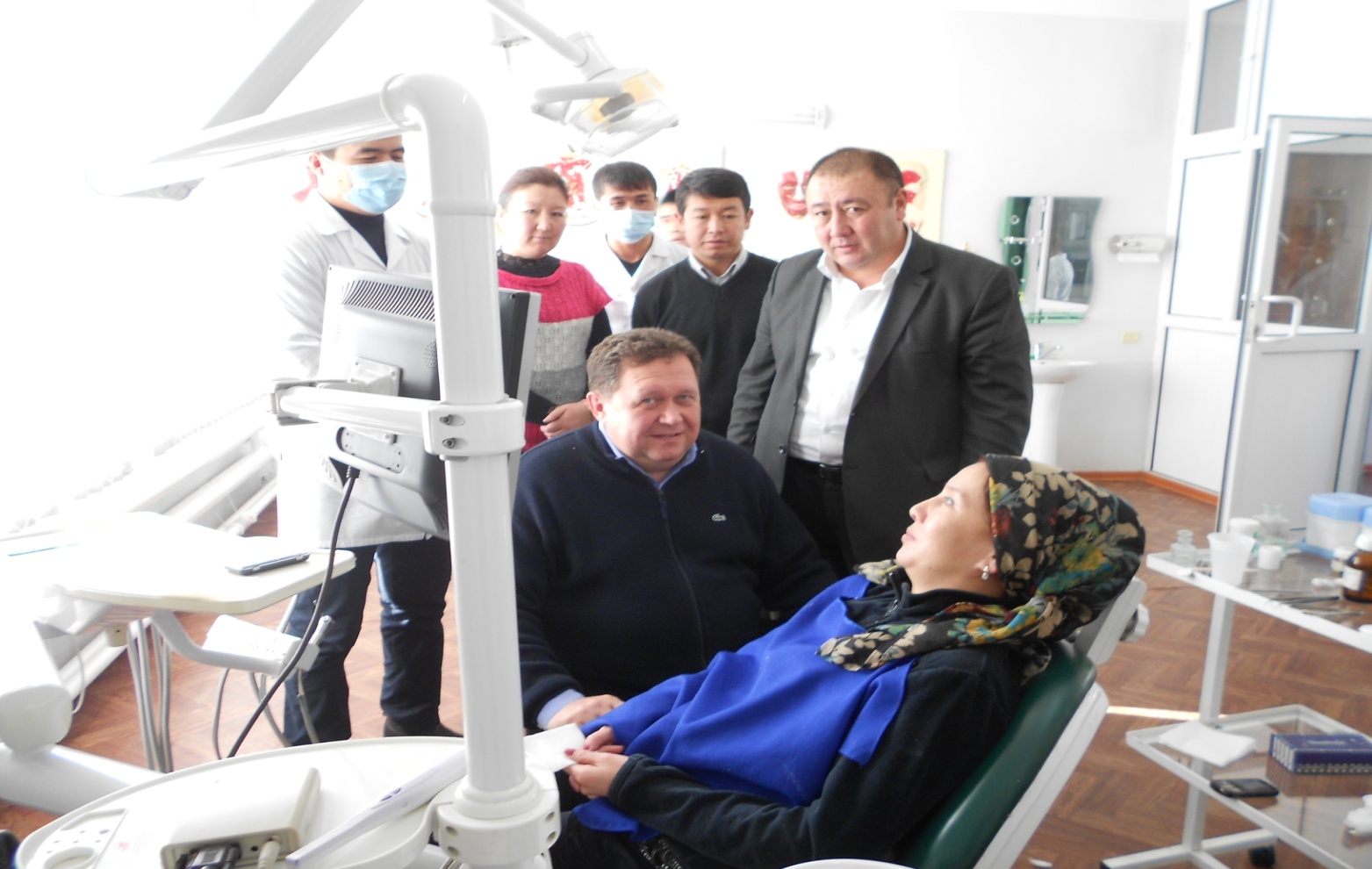 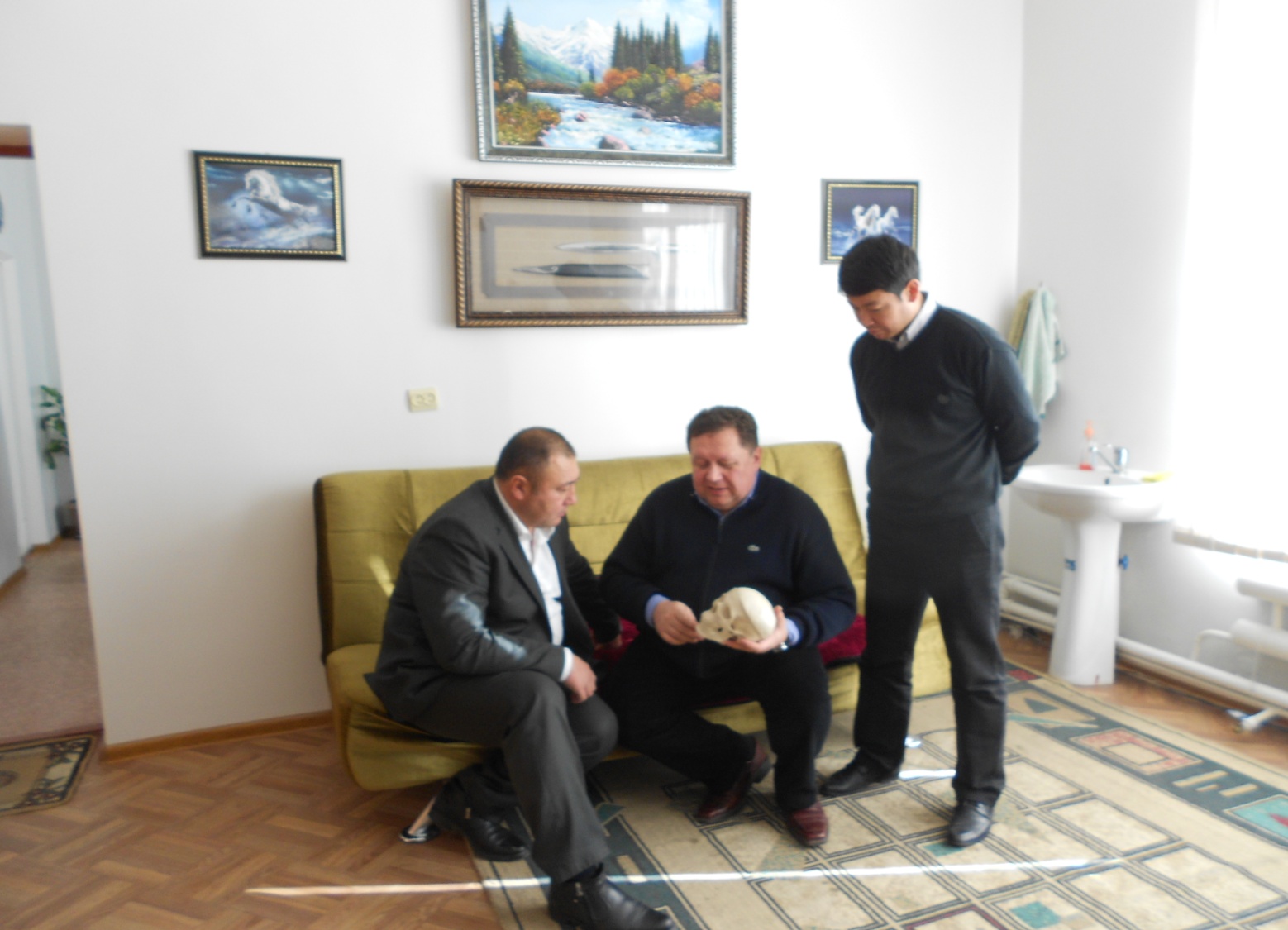 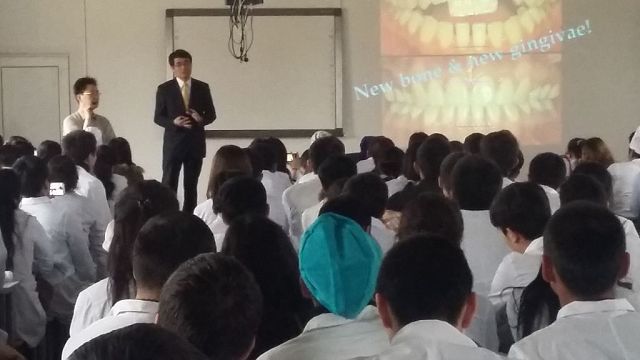 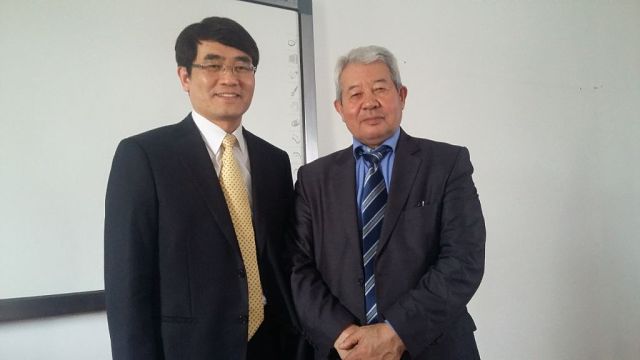 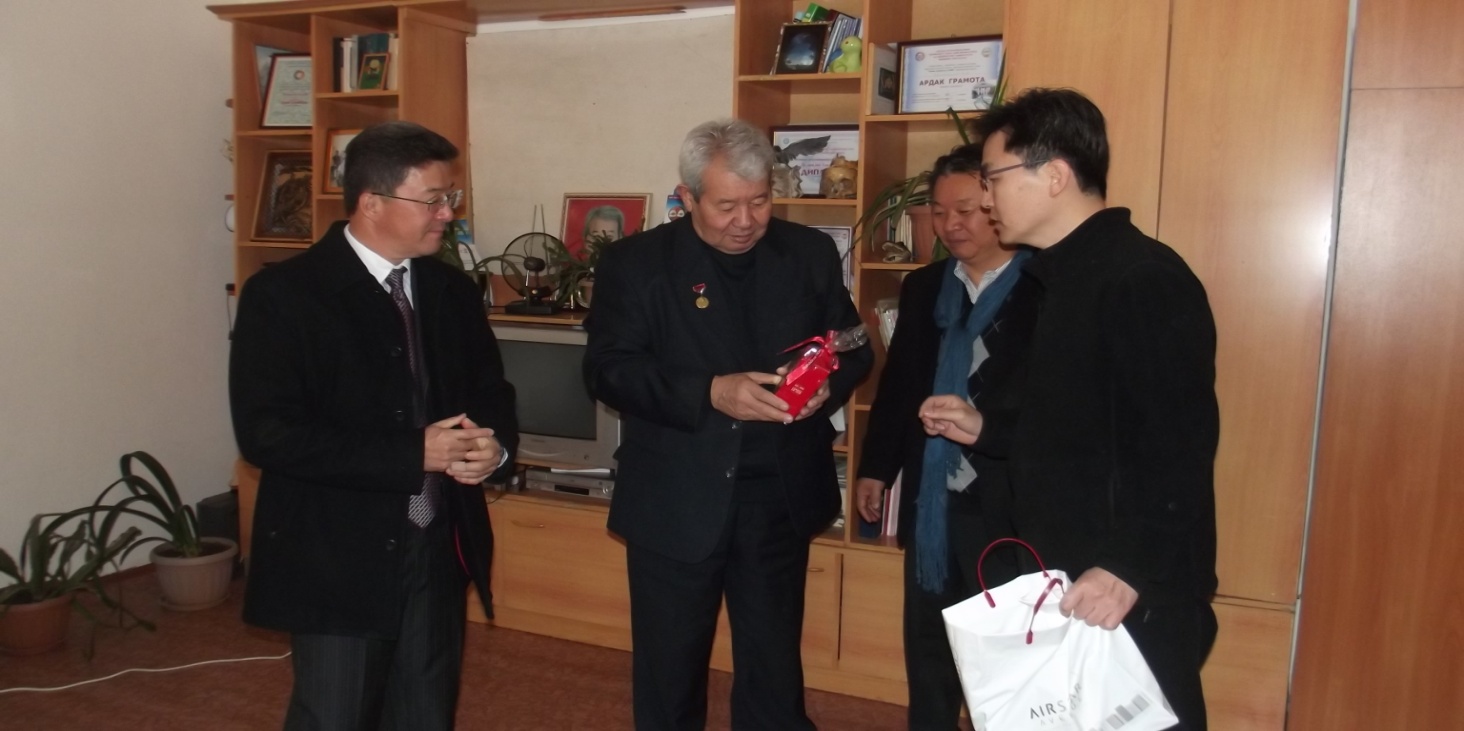  Кафедранын мүчөлөрүнүн илимди коомчулукка жарыялоо, популяризациялоо боюнча массалык-маалымат каражаттарына чагылдырылган материалдары.Университеттин  “Үмүт” телевиденесинде дисиуттарга катышып, “Нур”, “Ош жаңырыгы” гезеталарына макалалар жарыяланып  турат.Ортопедиялык жана терапевтикалык стоматология кафедрасынын башчысы профессор:                        №Ф.А.А.Кызматы Илимий даражасы, наамыАрстанбеков.М.А.Кафедра башчысым.и.к., профессорИсмаилов.А.А.Мед.фак деканы, доцентм.и.к., доцентСыдыков.А.А.окутуучум.и.к.Арстанбеков.С.Р.Улук окутуучуИзденүүчүШерматов А.Э.Окутуучу              ИзденуучуАбдуллаева.К.А.ОкутуучуЖоробаев.С.К.Окутуучу  Ахматов.А.Т.Окутуучу  Боркулов.А.А.Окутуучу  Туланбоева Г.Н.Окутуучу  Бадинова.А.Э.         ОкутуучуАкунов.Н.А.ОкутуучуОмурбеков Э.О.ОкутуучуУсупбекова Т.Р.ОкутуучуЮсупов Д.Р.ОкутуучуЖаныш уулу А.ОкутуучуМамаева А.Т.ОкутуучуИсраилов Б.А.ОкутуучуАбдирасулова Т.А.ОкутуучуДуйшоев Д.К.Тиш технигиЭргешова А.Ж.МетодистТурдубай кызы Ф.МедайымАбдурашитова П.Ы.МедайымЖалпы сапаттык көрсөткүчүЖалпы сапаттык көрсөткүчүЖалпы сапаттык көрсөткүчү35%№АталышыИш-чаранынтибиӨткөрүлгөнжери жанаубактысыКатышуучулар            саныУюштуруучуларЖаш-стоматолог-2018Илимий-семинарКафедра лек зал, апрель,  2018 ж.160 адам“Ортопедиялык жана терапевтикалык стоматология” кафедрасыКВНКафедра лек зал,   2018 ж.200 адам“Ортопедиялык жана терапевтикалык стоматология” кафедрасы №         АталышыӨткөрүлгөнжери жанаубактысыКатышуучунун аты-жонуУюштуруучу лар1.«Ретроспективные исследование оказания оказания ортопедической стоматологической помощи населению Ошской области КР».ОшМУ.29.11.2018.Жанболот кызы Н. Илимий жетекчисиШерматов А.Э.ОшМУ.2.Проспективный анализ стоматологического ортопедического статуса и нуждаемости жителей регионов Ошской области КР(на примере Кара-Кульжинского района.Часть 1).Медфак.20.04.2018.Кубатбаева Жаннат.Илимий жетекчисиШерматов А.Э.Деканат №         АталышыӨткөрүлгөнжери жанаубактысыКатышуучуларУюштуруучу лар1.Эндодонтия.Повседневная практика.г. Ош22.01.2018Абдуллаева.К.А.Усупбекова Т.Р.2.Педагогика15-23.01.2018Туланбаева Г.Н.Пед фак3.«Адгезивные керамические реставрации в повседневной практике»г. Ош17.02.2018Абдуллаева.К.А.4.Цефалометрия в ортодонтии-основные с ТРГ.г. Ош26.02.2018Абдуллаева.К.А. Исмаилов.А.А.5.Квалификациалык сертификатг. Ош12.03.2018Бадинова.А.Э. Шерматов А.Э.КР стоматологиялык ассоциациясы6.«Секреты идеаьной реставрации»г. Ош31.03.2018Абдуллаева.К.А.7.«Эл баасы»аккредитациялык агентигиОшМУ16.04.2018.Жоробаев.С.К.Абдуллаева.К.А. Ахматов.А.Т.Исмаилов.А.А. Усупбекова Т.Р. Шерматов А.Э.ОшМУ8.«Успехи и нерешенные проблемы здровоохранения КР».г. Ош27-28.04.2018Исмаилов.А.А.ОМОКБ9.«Эпидемиология, патогенез и саногенез заболеваний в измененных климатогеографических условиях Ферганской долины и Тянь-Шаня-Памира», посвященной году развития регионов Кыргызстана.г. Ош15-16.05.2018Исмаилов.А.А.ОшГУ.АГМИ.10.«Витальное препарирование зубов под безметалловые конструкции с уступом».г. Ош06.09.2018Жоробаев.С.К. Омурбеков Э.О.11.Клиника и технология изготовления съемных протезов с опорой на имплантантыг.Ош Стоматологическая клиника ЭЛИМ20.10.2018.Арстанбеков.М.А. Исмаилов.А.А. Сыдыков.А.А. Шерматов А.Э. Ахматов.А.Т. Абдуллаева.К.А.Акунов.Н.А.Абдирасулова Т.А. Боркулов А.А.ЭЛИМ клиникасынын жетекчиси12.КР стоматологиялык ассоциациясынын XIII КонгрессиКыргызстан стоматологиясынын учурдагы маселелери.Бишкек шаары«Ак-Кеме» мейманканасы17.11.2018.Арстанбеков.М.А. Исмаилов.А.А. Сыдыков.А.А. Шерматов А.Э. Ахматов.А.Т. Абдуллаева.К.А. Усупбекова Т.Р.КР стоматологиялык ассоциациясы13.Мыкты аспирант-2018г. Ош 2018Шерматов А.Э.ОшМУ14.Оорулуу тиштер-жугуштуу оорулардын булагы.Ноокат 13.12.2018Арстанбеков.М.А. Сыдыков.А.А. Шерматов А.Э. Ахматов.А.Т. Боркулов А.А.Жоробаев С.К.Дуйшоев Д.К.Ноокат стом поликлиника15.Структура и динамика изготовленных зубных протезов в районных стоматологических поликлиниках Ошской области КР за 2013-2015 голаНоокат 13.12.2018Шерматов А.Э. №         АталышыӨткөрүлгөнжери жанаубактысыКатышуучуларУюштуруучу лар1.X Съезда онкологов и радиологов стран СНГ и Евразии памяти академика Н.Н. Трапезникова.Россия. Сочи.23-25.04.2018.Арстанбеков.С.Р.Председатель научного и оргонизационного комитетов Съезда2.II Республиканский конгресс стоматологов.Актуальные проблемы стоматологии и челюстно-лицевой хирургииУзбекистон.Ташкент.3-4.05.2018.Арстанбеков.М.А. Арстанбеков.С.Р. Абдуллаева.К.А. Бадинова.А.Э. Омурбеков Э.О. Юсупов Д.Р. Жаныш уулу А. Исраилов Б.А. Шерматов А.Э.Ассоциации стоматологов Узбекистона3.«Профилактическая медицина: сегодня и завтра».Андижанский государственный медицинский институт.8-9.06.2018.Ахматов.А.Т.АГМИ.4.«Инновации в медицине и медицинском образовании».Андижанский государственный медицинский институт.7.12.2018.Абдуллаева.К.А. Юсупов Д.Р. Шерматов А.Э. Ахматов.А.Т.Дуйшоев Д.К.АГМИ.5.Ретроспективные исследование состояния оказания ортопедической стоматологической помощи населению Ошской области КР.Андижанский государственный медицинский институт.7.12.2018.Шерматов А.Э.АГМИ №       АталышыИлимий сапардын, стажировкалардын         максаты      Мөөнөтү, өтөгөн жайы1.Арстанбеков.С.Р.Илимий командировкаРоссия. Сочи.23-25.04.2018.2.Арстанбеков.М.А. Арстанбеков.С.Р. Абдуллаева.К.А. Бадинова.А.Э. Омурбеков Э.О. Юсупов Д.Р. Жаныш уулу А. Исраилов Б.А. Шерматов А.Э.Илимий командировкаУзбекистон.Ташкент.3-4.05.2018.3. Ахматов.А.Т.Илимий командировкаУзбекистон.Андижон.8-9.06.2018.3. Абдуллаева.К.А. Юсупов Д.Р. Шерматов А.Э. Ахматов.А.Т.Дуйшоев Д.К.Илимий командировкаУзбекистон.Андижон.7.12.2018.4.Шерматов А.Э.Ретроспективные исследование состояния оказания ортопедической стоматологической помощи населению Ошской области КР.Узбекистон.Андижон.7.12.2018. №      Эмгектин түрү                      Жарыкка чыккан жер                      Жарыкка чыккан жер                      Жарыкка чыккан жер №      Эмгектин түрү        Кыргыз РеспубликасындаЖакынкы чет   өлкөлөрдөАлыскы чет     өлкөлөрдө1.Тезистер-2.Макалалар133.Окуу китептери--4.Окуу-усулдук колдонмолор--№Наименование работыХарактер работыВыходные данныеОбъемСоавторы1.Профилактика заболеваний зубодесневой области при применения полости рта «Антиоралит».ПечПрофилактик тиббиет: бугун ва эртагаАндижон-2018200-201 стрИсмаилов А.А. Ахматов А.Т.2.Злокачественные эпителиальные опухоли слюнных желез в КР. (статья)Печ.Вестник КРСУ.- 2018. - №2. - С.10-12.2/1Арстанбеков С.Р.3.Заболеваемостьзлокачественными эпителиальными опухолями слюнных желез в зависимости от высоты проживания над уровням моря. (статья)   Печ.Санитарный врач- Москва 2018. - № 2. -  С. 31-37.4/2Арстанбеков М.А. Арстанбеков С.Р.4.Эпидемиологическое исследование ортопедического стоматологического статуса жителей г.Ош КР.Печ.«Современные научные исследования и разработки»- 2018. - №2. - С. 136-141.10/620Шерматов А.Э.5.Проспективный анализ стоматологического ортопедического статуса и нуждаемости жителей регионов Ошской области КР(на примере Кара-Кульжинского района.Часть 1).Печ.Известия ВУЗов Кыргызстана.- Бишкек, 2018.  №1 С.35-39.11/4 20Шерматов А.Э.6.Проспективный анализ стоматологического ортопедического статуса и нуждаемости жителей регионов Ошской области КР(на примере Карасуйского района.Часть 2).Печ. «Наука, новые технологии и иновации Кыргызстана»- Бишкек№1- 2018. – 68-73 с.12/520Шерматов А.Э.7.Кадровая обеспеченность врачами стоматологами ортопедами и зубными техниками стоматологических поликлиник города Ош и Ошской области КР.Печ.«Современные научные исследования и разработки»- 2018. - №10. - С. 396-400.8/5(20)Шерматов А.Э.Ахматов А.Т.Кафедра тарабынан чыгарылган илимий макалаларКафедра тарабынан чыгарылган илимий макалаларКафедра тарабынан чыгарылган илимий макалаларКафедра тарабынан чыгарылган илимий макалалар Авторлор,түзүүчүлөрЭмгектин аталышы, басмадан чыккандыгы  жөнүндөгү толук маалыматтарКөлөмү1.Исмаилов.А.А.«О состоянии и мерах по дальнейшему улучшению  стоматологической помощи населению ». // Для студентов медицинских факультетов университетов, институтов и академий. – Ош: 2014-2015. – 142 с.;№Окутуучунун  аты –жөнКызматы КЖКдан өткөн дата, көлөмү (акыркы 5 жыл)КЖнын багыты өткөргөн мекеме 1Туланбаева Г.окутуучу2018-жыл96 саатПедагогдук билимин өркүндөтүүОшМУнун үзгүлтүксүз билим берүү институту2Шерматов А.Э.окутуучу12.03. 2018-жылКвалификациялык сертификатКР Саламаттыкты сактоо минстирлиги3Бадинова А.Э.окутуучу12.03. 2018-жылКвалификациялык сертификатКР Саламаттыкты сактоо минстирлиги